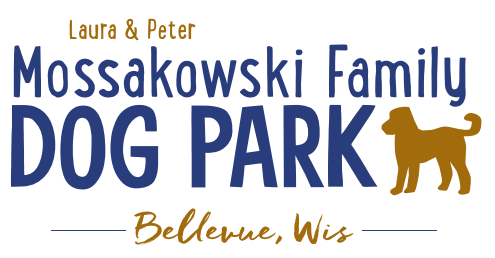 Laura and Peter Mossakowski Family Dog Park, LTD Committee MeetingDate & Location: October 25th, 2017 @ 9:15am at Laura Mossakowski LLC (2555 Continental Dr.; Green Bay, 54311)Meeting Began: 9:20pmIn attendance: Laura Mossakowski, Paul Theys, Jennie Wertel, Mark SchusterSecretary Report:   Approval of September 13th minutes: Paul, LauraTreasurers Report:Current Balance: $9,624.95Outstanding Bills: $6500 left for LizerIncoming Donations: $100 donation in(From Sandy: The Trick Treat Trail went well. About 1300 kids came, it was busy!
Sold $63.25 at our bake sale. Note: Puppy Chow snack mix is a huge hit!
$23.44 in donations at Oak View (1 basket raffle & donations))Community Fundraising:  Grant Writing – UPDATE on UWGB InternInternship description sent out to search for a UWGB student with focus on Grant-writing but also including some marketing – Title: Grant Writing and Marketing Coordinator InternPackers Give Back Award Nominations Submitted – not chosen this yearGive Big Green Bay Award Submitted – no word back yetBranded Items with Dog Park Logo for Fundraising 	Can items be sold anywhere other than at the events?  Available on website?  Available at any location?TAP grants from DOT – application for grant needs to come from the village of Bellevue or Allouez (applications start end of October) – anything further needed? – conversation with both Bellevue and Allouez to be the sponsor of the applicationOld Business:K9 Karnval planning to start in early 2018 – looking to fill role for a Co-coordinatorK9 Karnival – May 12th, 2018 from 10am -2pm - Josten Park vs Dog Park (Ideally at the Dog Park but primary hold up is parking if it is at the Dog Park, looking to get permission from nearby businesses for parking help) – draft letter to send to the area businesses to ask permission to use some lots	Consider seeking a shuttle service to help transport as well??Phase II Planning – need a closer idea / update estimates for items for future planning to help decide what will actually be in Phase II but initial thoughts include: 	Water/sewer – cost to run it to park needed	Splash Pad – timed shut-off and button for turning on	Agility course/equipment – potentially donated	Water Bubbler with human and dog faucet	Further Shade Structures – another one getting donated (should be in this week)	Other – based on available funding, estimates, and available grantsAmbassador Lanyards for Park Volunteers and / or Ambassadors – when roles are defined more clearly both could have lanyards as well as perhaps mark them accordingly, title to be altered to help clarify?Next Meeting Date: Wednesday, Dec. 6th @ 9:15am at Laura Mossakowski LLC (2555 Continental Dr.; Green Bay, 54311)Construction & Maintenance Updates:Any further work days needed? – need to stain, fertilize, plant around the fencing, mud-prone areas, 	Fertilizer would need to be pet safe or a plan to make it a safe time to do it – get Lizer’s input/feedback	May need post hole digger to dig in gravel area for plants 	In spring look to re-seed areas that are sparseWhat should be looked at being done before winter?	Purchase a few shovels for keeping at the gates for the winter? – ask for donations on FBFence escape addressed – no new concerns mentionedSigns to be made for making safety concern calls accessible within the park – THANK YOU to Forever Friends for helping out with these!New Business:Forever Friends – tabled until Dec. meetingPark Ambassador Vests – tabled until Dec. meetingPark Ambassador job description/clarification – there to promote positive culture and help to explain park rules, etc., communicating with visitors, answer questions, Recent Park Concerns/Problems	 - need clarification on ambassador roleOutline Memorial Donation Options – benches, another hydrant, parts of the park (structures), large rocksMeeting Adjourned: 10:30am